Затверджено на методичному засіданні кафедризагальної і медичної психології та педагогікипротокол № 1 від 30.08.2017р.Розподіл лекційніх потоків та академічних груп студентів між викладачами кафедри загальної і медичної психології та педагогікина 1 семестр 2017-2018 н.р.               Завідувач кафедри				                            	Максименко С.Д.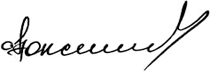 ПІБ викладачаДисциплінаКурс, факультетЛекції, практичні, семінариПриміткаПроф.Табачніков О.Ю., 0,25 Медична психологіяМедична психологіяПсихологія діяльності медичного працівника4 к, МПХ    1-2 гр3 к, 4 МЕД  1-9 гр6 к МПХ      1    грЛекції, практичніЛекції Практичні17.11;07.12Доц. Максименко К.С., 1,0Загальна психологіяЗагальна та реабілітаційна психологія1 к МПХ     1-2 гр2 к МПХ     1-2 грПрактичніПрактичніДоц Тертична Н.А., 1,0Соціальна психологіяІсторія психології3 к МПХ     1-3 гр1 к МПХ     1-2 грЛекції, практичніЛекції, семінариДоц. Городнова Н.М., 1,0Загальна психологіяЗагальна та реабілітаційна психологія1 к МПХ     1-2 гр2 к МПХ     1-2 грЛекціїЛекціїДоц. Божук Б.С., 1,0Основи медичної та психологічної реабілітаціїМедична психологіяМедична психологіяПсихологія діяльності медичного працівника2 к МПХ     1-2 гр4 к  МПХ    1-2 гр3 к 4 МЕД   1-2гр6 к МПХ      2   гр  Лекції, практичніПрактичніПрактичніПрактичніВикл. Божук О.А., 0,25Медична психологія3 к 4 МЕД   3-5 грПрактичніВикл. Батуріна В.С., 0,25Медична психологія 3 к 4 МЕД   6-9 грПрактичніВикл. Жук А.В., 0,25Курси за вибором студентівСемінариВикл Тамакова Т.О., 0,25Курси за вибором студентівСемінариСт.викл. Лазуренко О.О., 1,0Психологія емоцій3 к 2 МЕД  1-17 грСемінари 